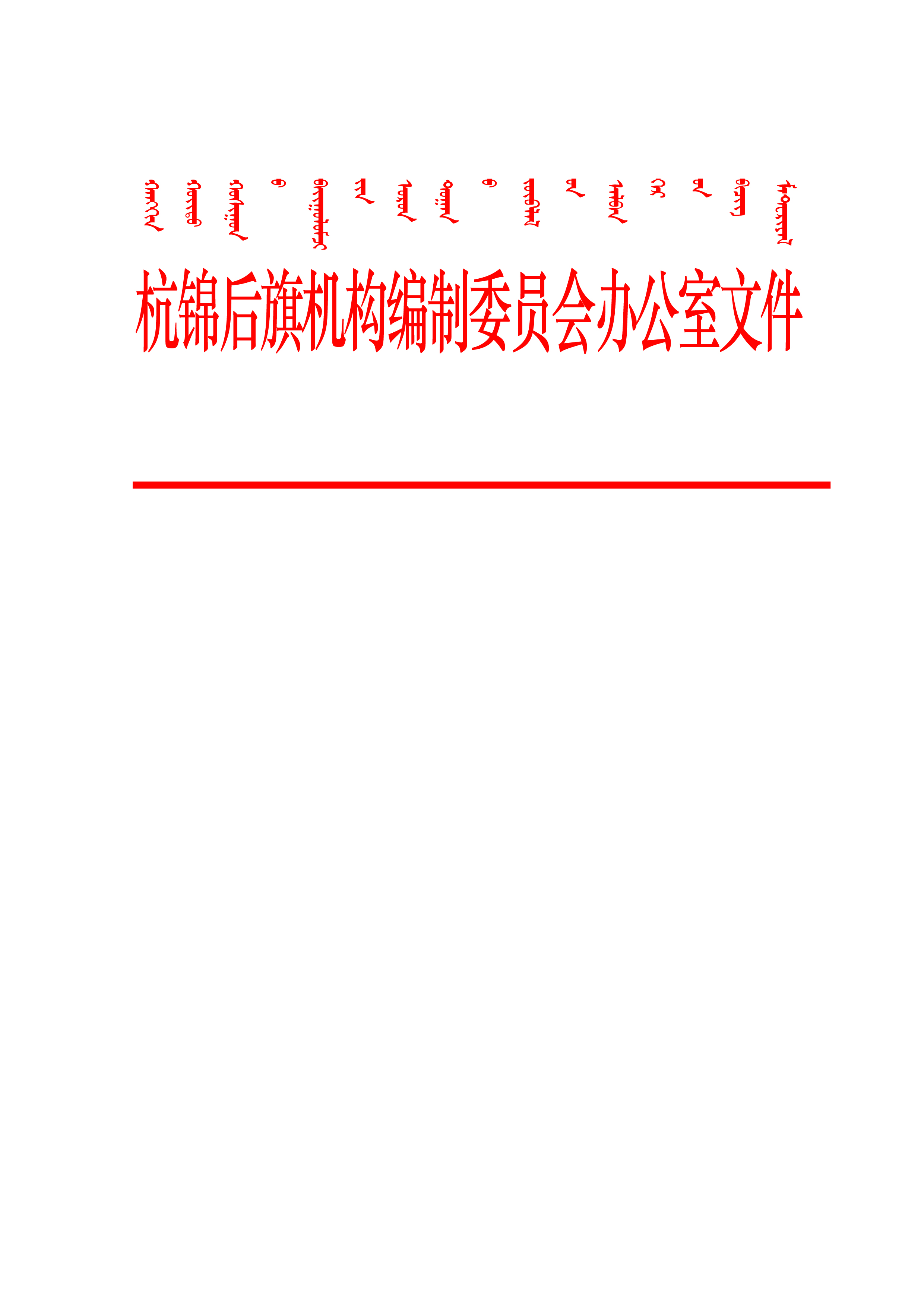 杭机编办发〔2016〕 26 号关于转发《关于加强网上名称管理工作全面完成中文域名注册和网站挂标全覆盖的通知》的通知各镇，旗直各机关、事业单位：	现将市编办《关于加强网上名称管理工作全面完成中文域名注册和网站挂标全覆盖的通知》（巴机编办发〔2016〕46号）转发给你们，请结合实际，认真贯彻执行。有关要求：    一、各单位应充分认识网上名称管理工作的重要性，凡是机构编制委员会批准成立的行政和事业单位要求全部注册中文域名，凡未注册及续费的单位将意味着脱离机构编制实名制系统和中央编办掌控的全国机构编制名录的管理，并自行承担相应责任。未注册中文域名的单位及首批注册到期的单位（见附件）请于11月30日之前到编办211办公室办理相关手续。主管局负责通知所属二级事业单位，没有“法人证书”的事业单位注册域名需到编办领取“资质证明”以备上传。    附件：1.中文域名注册到期单位名单          2.未注册中文域名单位名单                     杭锦后旗机构编制委员会办公室                          2016年 11 月 9 日 抄送：市编办                                                          杭锦后旗机构编制委员会办公室        2016年 11 月9 日印发  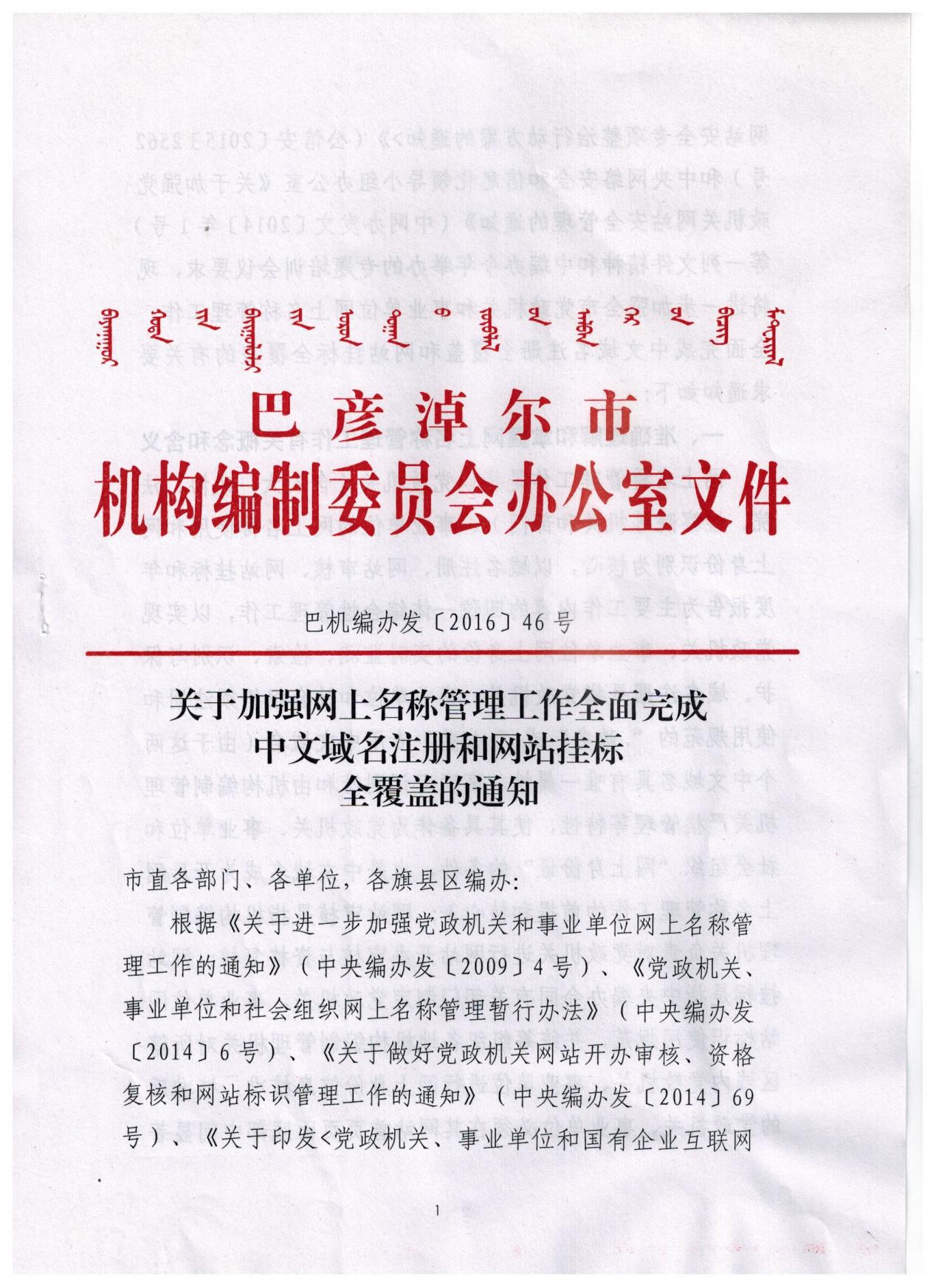 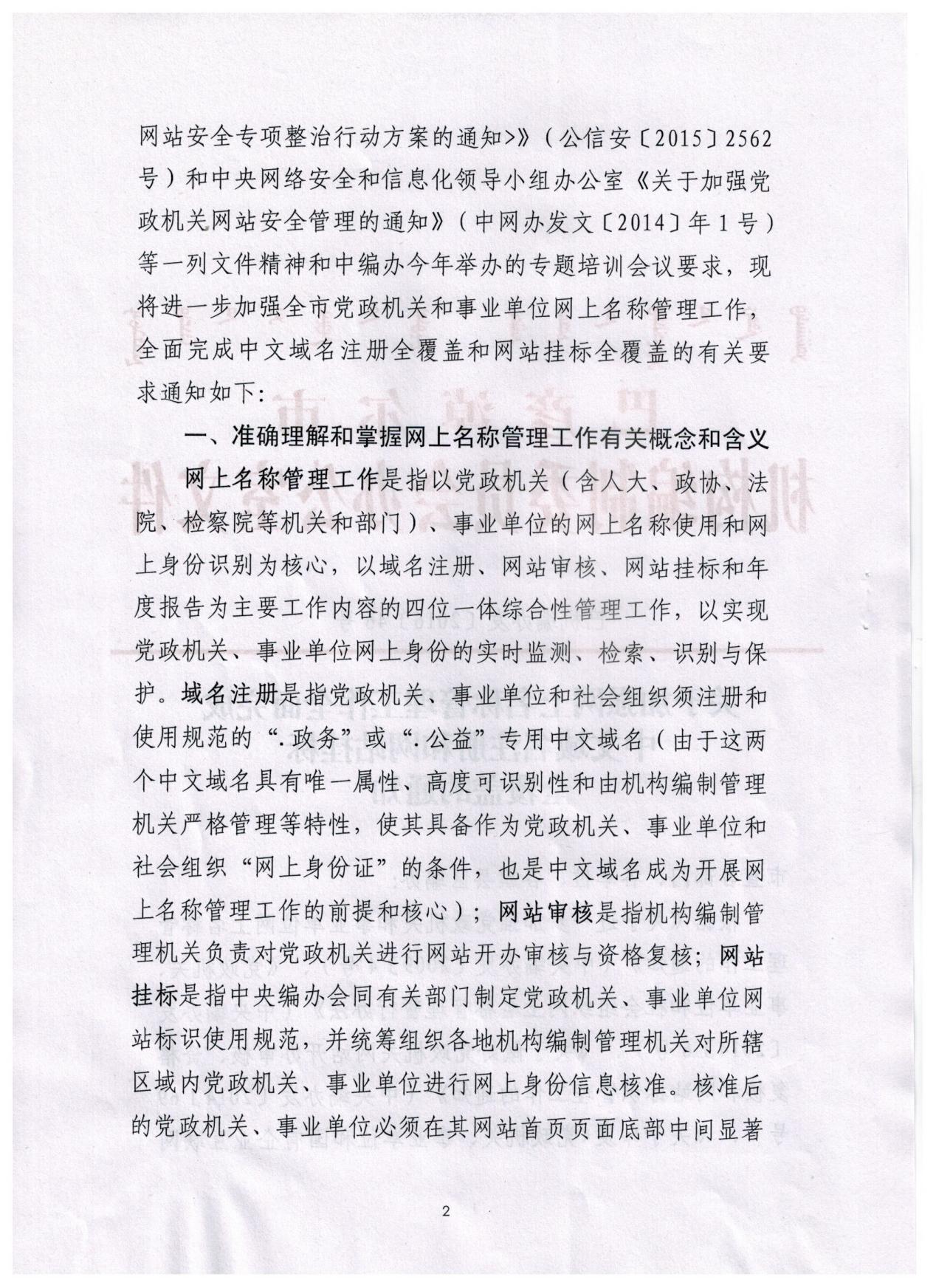 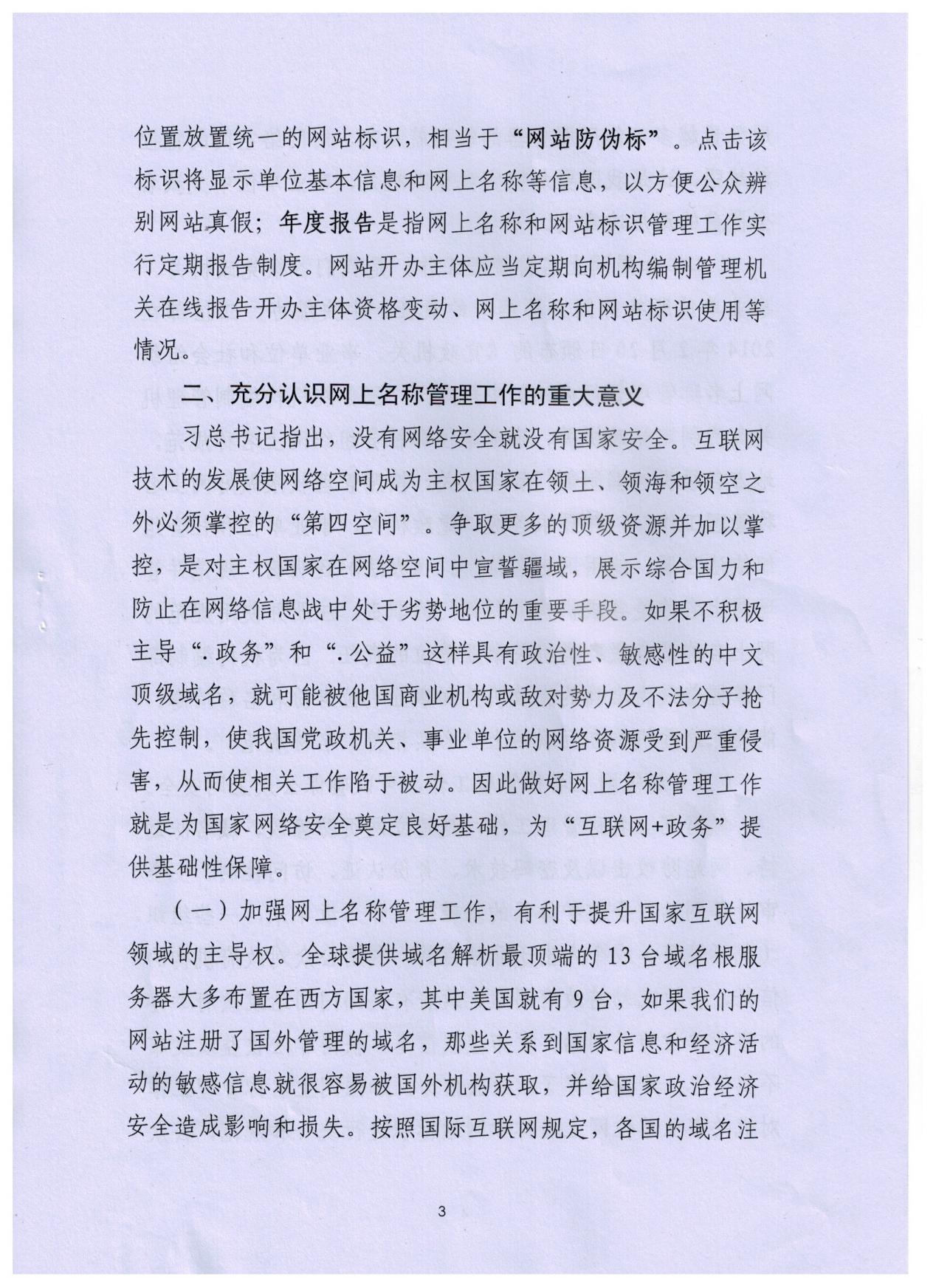 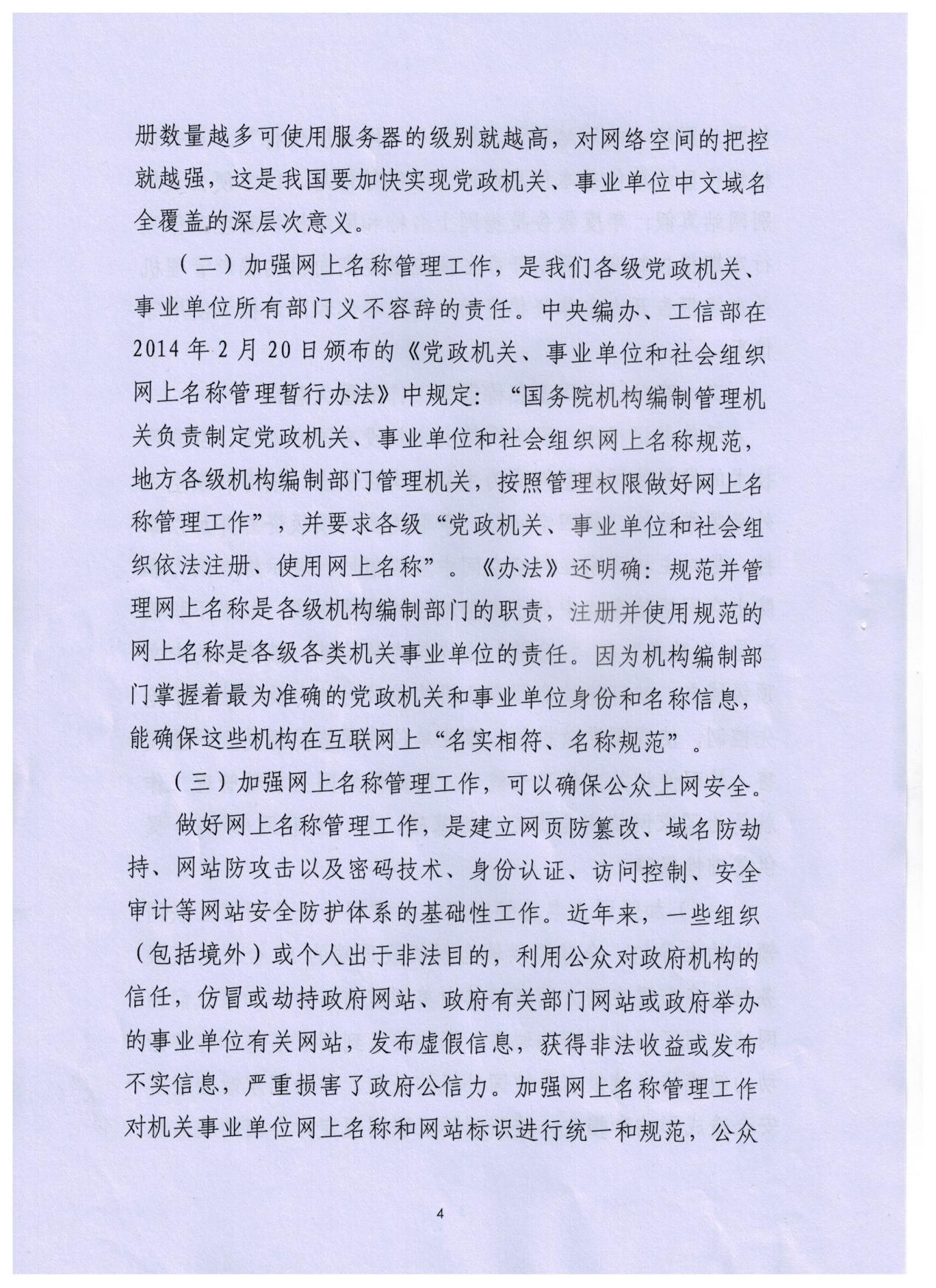 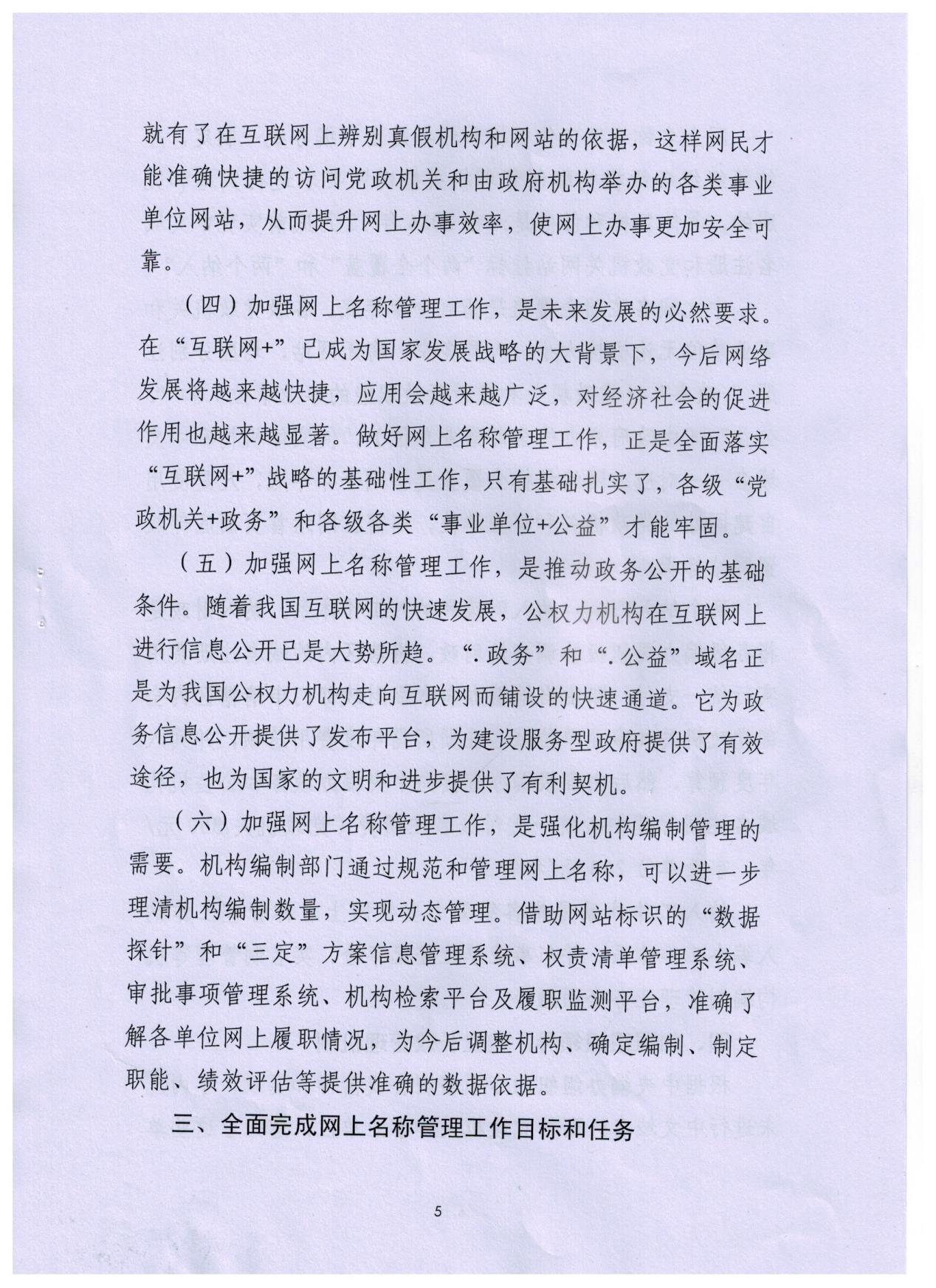 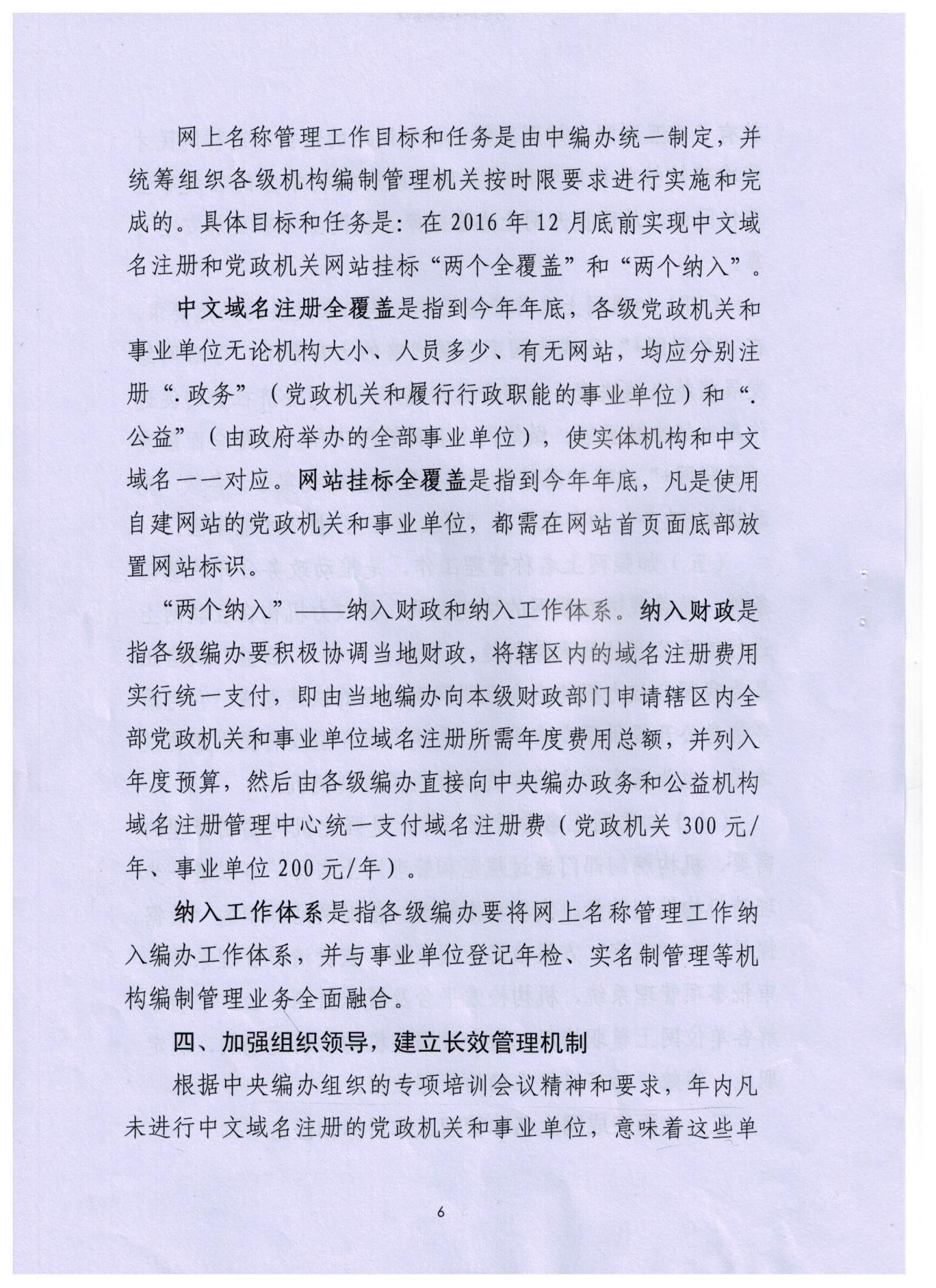 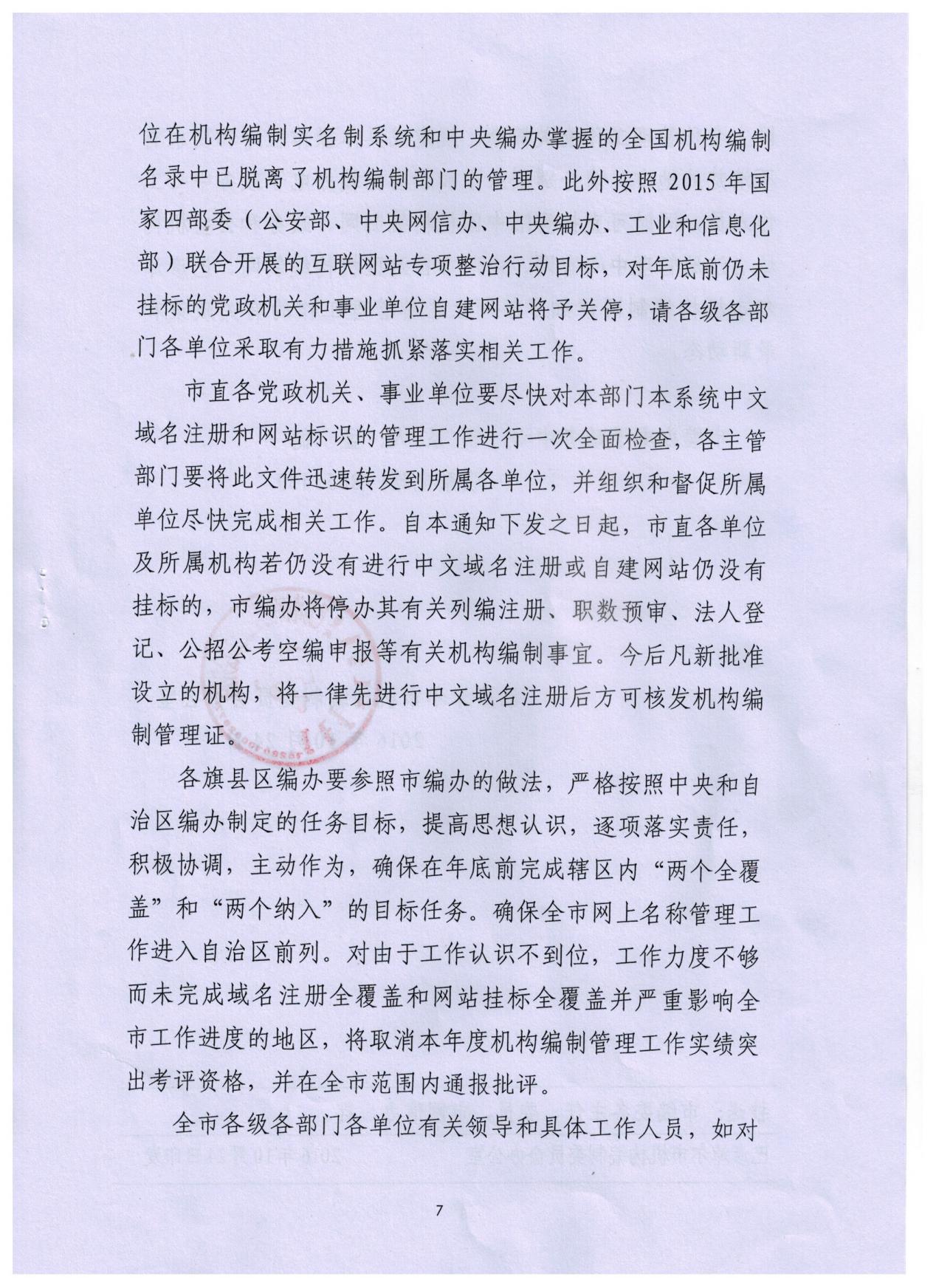 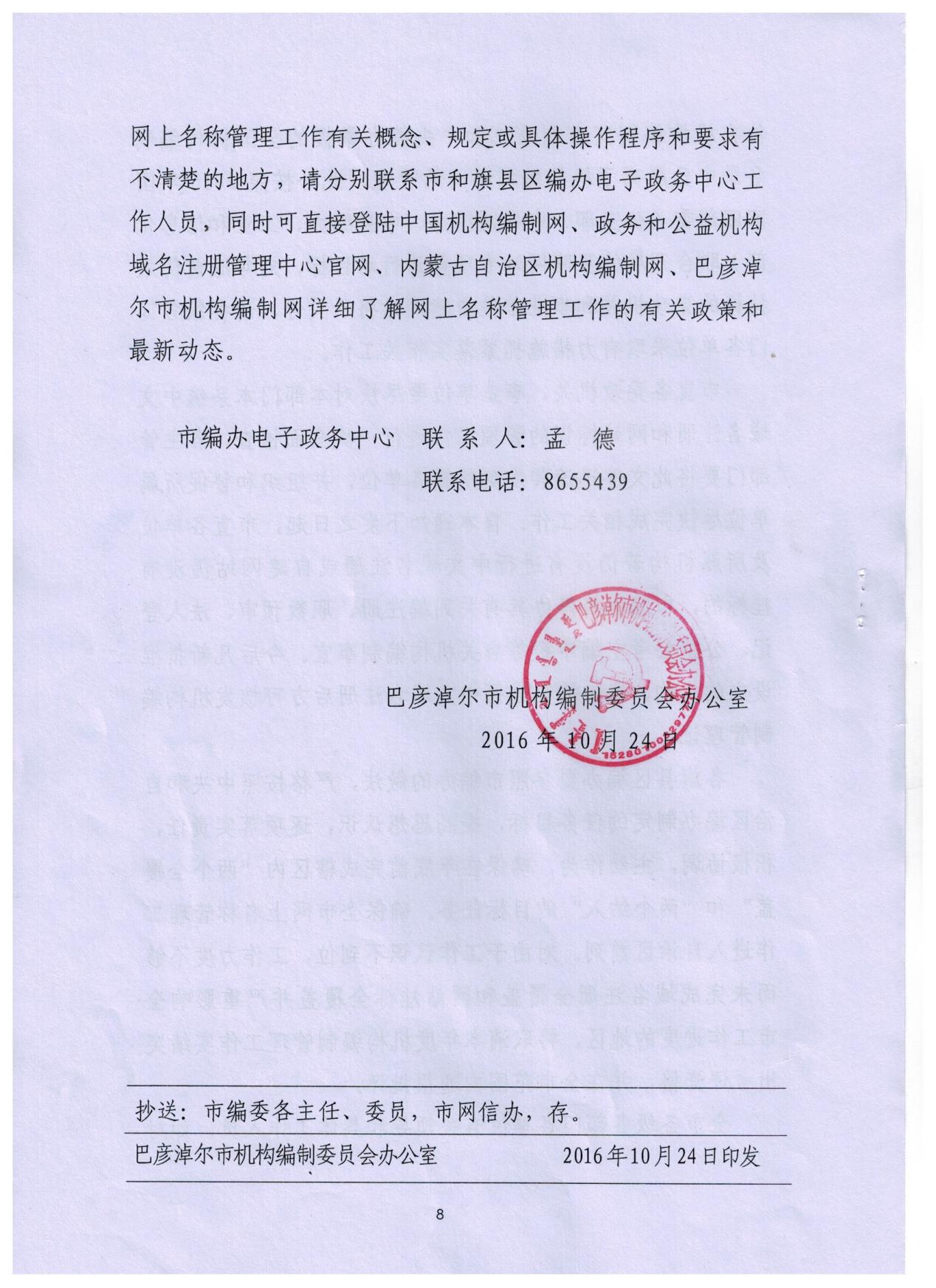 附件：1中文域名注册到期单位名单中文域名注册到期单位名单中文域名注册到期单位名单中文域名注册到期单位名单序号单位到期时间备注1会计局2016.4.172政府办2016.4.293林业局2016.4.274扶贫项目服务中心2016.4.295文联2016.4.306双庙镇政府2016.5.127宣传部2016.5.48陕坝中学2016.10.289杭五中2016.11.410头道桥镇政府2016.4.2811家畜改良工作站2016.11.1312旗第一幼儿园2016.11.2513团委2016.11.3014农机服务中心2016.12.215动物卫生监督所2016.12.116档案局2016.12.817工商联2016.4.2718卫生局卫生监督所2017.3.919草原工作站2017.3.920科技局2017.4.521个协2017.4.1122杭六中2016.11.1023蛮会中心卫生院2017.4.1324消协2017.3.25附件：2附件：2未注册中文域名单位名单未注册中文域名单位名单未注册中文域名单位名单行政单位：5家备注1  人大办2  纪检委3  旗委办4  卫生和计划生育局5  市场监督管理局     事业单位：70家1  杭锦后旗旗委办机关后勤服务中心2  杭锦后旗远程教育中心3  杭锦后旗文明办4  杭锦后旗互联网信息办公室5  杭锦后旗综治办6  杭锦后旗纪委机关后勤服务中心7  杭锦后旗老干部活动中心8  杭锦后旗事业单位登记管理局9  杭锦后旗华侨联合会10  杭锦后旗人大机关后勤服务中心11  杭锦后旗公共资源交易中心12  杭锦后旗环卫局13  杭锦后旗安全生产监察大队14  杭锦后旗电子政务办公室15  杭锦后旗政府办机关后勤服务中心16  杭锦后旗公证处17  杭锦后旗律师事务所18  杭锦后旗督导室19  杭锦后旗电教站20  杭锦后旗双秀实验学校21  杭锦后旗双拥办22  杭锦后旗婚姻登记管理处23  杭锦后旗城乡社会救助服务中心24  杭锦后旗金融工作办公室25  杭锦后旗国库集中收付中心26  杭锦后旗南元管理段27  杭锦后旗黄大管理段28  杭锦后旗南渠管理段29  杭锦后旗水土保持站30  杭锦后旗陕阳管理段31  杭锦后旗西沙管理段32  杭锦后旗灌排管理总段33  杭锦后旗沿山防洪管理段34  杭锦后旗黄河河道管理所35  内蒙古杭锦后旗河套国家森林公园管理站36  杭锦后旗林工站37  杭锦后旗农村合作医疗办公室  38  杭锦后旗乡镇卫生院          39  杭锦后旗蛮会镇中心卫生院    40  杭锦后旗三道桥镇中心卫生院 41  杭锦后旗计划生育行政执法大队42  杭锦后旗流动人口管理服务站  43  杭锦后旗内部审计指导站44  杭锦后旗城调队45  杭锦后旗企调队46  杭锦后旗执法队47  杭锦后旗农机服务中心48  杭锦后旗多种经营管理站49  杭锦后旗科计110服务中心50  杭锦后旗不动产登记中心51  杭锦后旗环境监测站52  杭锦后旗环境监察大队53  杭锦后旗商务综合执法大队54  杭锦后旗信息中心55  杭锦后旗蒙汉语翻译服务中心56  杭锦后旗中小企业服务中心57  杭锦后旗建设工程安全监督站58  杭锦后旗建设工程质量监督站59  杭锦后旗市政设施维护管理站60  杭锦后旗劳动监察大队61  杭锦后旗电影发行放映管理站       62  杭锦后旗工商行政管理局信息中心        63  杭锦后旗产品质量计量检测所            64  杭锦后旗食品化妆品监督所           65  杭锦后旗药品医疗器械不良反应监测中心  66  杭锦后旗消费者协会          67  杭锦后旗联防大队           68  杭锦后旗法院机关事务中心     69  杭锦后旗政协机关后勤服务中心70  杭锦后旗民兵训练基地（武装部）街道乡镇苏木：37家街道乡镇苏木：37家1杭锦后旗陕坝镇人民政府1  陕坝镇农业服务中心2  陕坝镇文化卫生中心3  陕坝镇人口和计划生育服务中心4  陕坝镇社区居民委员会5  陕坝镇财政所2杭锦后旗头道桥镇人民政府1  头道桥农业服务中心2  头道桥文化卫生服务中心3  头道桥人口和计划生育服务中心4  头道桥财政所3杭锦后旗二道桥镇人民政府1  二道桥农业服务中心2  二道桥镇文化卫生服务中心3  二道桥镇人口和计划生育服务中心4  二道桥财政所4杭锦后旗三道桥镇人民政府1  三道桥农业服务中心2  三道桥文化卫生服务中心3  三道桥人口和计划生育服务中心4  三道桥财政所5杭锦后旗蛮会镇人民政府1  蛮会镇农业服务中心2  蛮会镇文化卫生服务中心3  蛮会镇人口和计划生育服务中心4  蛮会镇财政所6杭锦后旗团结镇人民政府1  团结镇农业服务中心2  团结镇文化卫生服务中心3  团结镇人口和计划生育服务中心4  团结镇财政所7杭锦后旗沙海镇人民政府1  沙海镇农业服务中心2  沙海镇文化卫生服务中心3  沙海镇人口和计划生育服务中心4  沙海镇财政所8杭锦后旗蒙海镇人民政府1  蒙海镇农业服务中心2  蒙海镇人口和计划生育服务中心3  蒙海镇文化卫生服务中心4  蒙海镇财政所9杭锦后旗双庙镇人民政府1  双庙镇农业服务中心2  双庙镇文化服务中心3  双庙镇人口和计划生育服务中心4  双庙镇财政所